Ticino Cup de BellinzonaLors de la Ticino Cup de Bellinzona, Lara Achermann (CP Monthey) se classe 3e en catégorie Juvénile U13. Elle valide son premier double axel en compétition et totalise par la même occasion, avec 75.83 points, son meilleur score de la saison. 2e après le programme court, Odeline Schnyder (ISC Brig) termine finalement 4e en Advanced Novice U15. Seuls 2 centièmes la séparent du podium. En Mixed Age, Lylwenn Rigo (CP Monthey) remporte la médaille d’or avec 90.43 points. Elle occupe actuellement la 4e place du ranking suisse de sa catégorie.En catégories sports de base, les Briguois Océane Métroz (Argent A) et Oscar Zhu (Interbronze) finissent 2e. Coline Pilloud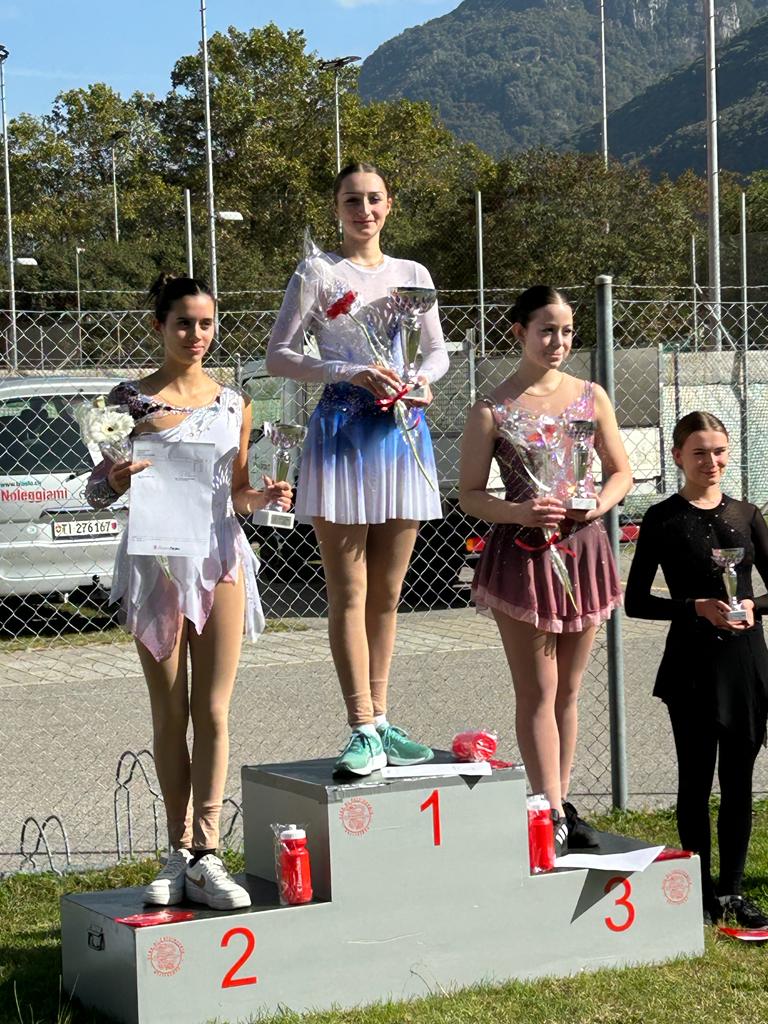 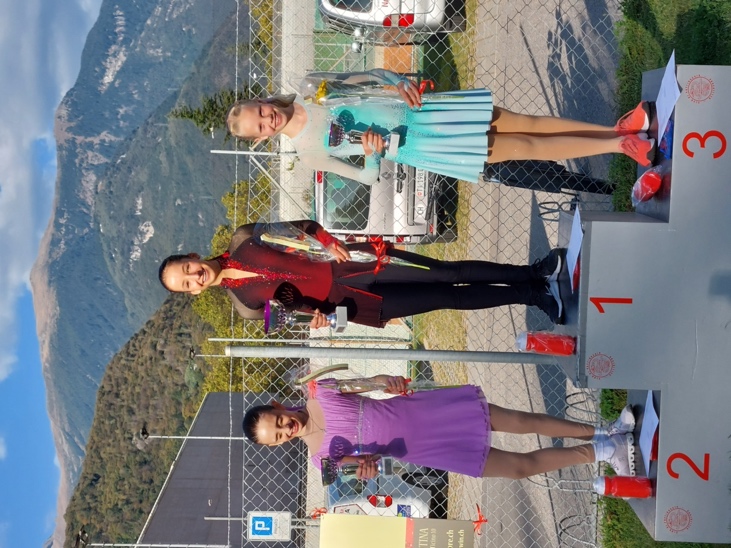 